Dyspepsia Pathway and Referral Proforma for open access upper GI endoscopy
GUIDANCE AND EXPLANATIONS55 is an acceptable age threshold to use for patients with new dyspeptic symptoms. An endoscopy for patients aged <55 without alarm symptoms does not influence outcome and it is more expensive than just treating the symptoms. Unexplained = symptoms or signs that have not led to a diagnosis after initial assessment and primary care investigations. Persistent = continuation of symptoms and signs beyond a period associated with self-limiting problems. The upper limit should be 4-6 weeks. It should be a new rather than a recurrent episode. Patients aged >55 with typical reflux symptoms do not require an endoscopy. Review medications for possible causes of dyspepsia, e.g. calcium antagonists, nitrates, theophyllines, biphosphonates, steroids and NSAIDs. Also review antacid or alginate therapy. It is NOT necessary to test for helicobacter when there are clear reflux symptoms responding to therapy. Offer lifestyle advice, including advice on healthy eating, weight reduction and smoking cessation, promoting continued use of antacid/alginates. Advise patients to avoid other known precipitants of dyspepsia – coffee, chocolate and fatty foods. Raising the head of the bed and having the main meal well before going to bed may also help. For patients without clear reflux symptoms NICE recommends the test and treat strategy: Test for helicobacter and give eradication therapy if positive, but only expect 1:15 patients to make a lasting response. For H. pylori detection continue to use the serology test in .  has introduced the stool antigen test. Treat if positive with a 7-day twice-daily course consisting of a full-dose PPI, with either Metronidazole 400 mg and Clarithromycin 250 mg or Amoxycillin 1 g and Clarithromycin 500 mg. Do not retest after treatment even if dyspepsia remains unless there is strong clinical need. Non-responders and helicobacter negative patients can be treated empirically with antacids, acid suppressing agents and prokinetics – they do not need an endoscopy. There is currently inadequate evidence to guide whether full dose PPI for 1 month or H. pylori test should be offered first. Either treatment may be tried first with the other being offered where symptoms persist or return. It is NOT necessary to endoscope patients who require maintenance PPI. Always prescribe generic PPI; Lansoprazole capsules are treatment of choice (Lansoprazole-FT is not a generic PPI). Offer H2 RA or prokinetic therapy if there is an inadequate response to a PPI after 1 month. It is worth remembering that a second line PPI could be more useful and should be tried for one month before referral. If symptoms recur following initial treatment, offer a PPI at the lowest dose possible to control symptoms, with a limited number of repeat prescriptions. Offer patients requiring long-term treatment for dyspepsia an annual review and encourage them to try stepping down to effective lowest dose or stopping treatment and trying as-required use when appropriate; and by returning to self-treatment with antacid or alginate therapy. It would be worthwhile emphasising the consideration of alternative diagnoses in the younger patient. E.g. consider irritable bowel or gall stones, particularly in younger patients. Then consider referral for endoscopy if there has been no response to lifestyle advice, Test and Treat strategy for H. pylori and PPI/H2RA/Prokinetic treatment. Please give the relevant clinical details and explain the reasons for referral. Patients undergoing endoscopy should be free from medication with either a proton pump inhibitor (PPI) or an H2 receptor antagonist (H2RA) for a minimum of 2 weeks. Attach referral to Choose & Book referral, or Fax to relevant Endoscopy Unit:Attach referral to Choose & Book referral, or Fax to relevant Endoscopy Unit:Attach referral to Choose & Book referral, or Fax to relevant Endoscopy Unit:Attach referral to Choose & Book referral, or Fax to relevant Endoscopy Unit:Attach referral to Choose & Book referral, or Fax to relevant Endoscopy Unit:Attach referral to Choose & Book referral, or Fax to relevant Endoscopy Unit:Attach referral to Choose & Book referral, or Fax to relevant Endoscopy Unit:Attach referral to Choose & Book referral, or Fax to relevant Endoscopy Unit:Attach referral to Choose & Book referral, or Fax to relevant Endoscopy Unit:Attach referral to Choose & Book referral, or Fax to relevant Endoscopy Unit:Attach referral to Choose & Book referral, or Fax to relevant Endoscopy Unit:Attach referral to Choose & Book referral, or Fax to relevant Endoscopy Unit:Attach referral to Choose & Book referral, or Fax to relevant Endoscopy Unit:Attach referral to Choose & Book referral, or Fax to relevant Endoscopy Unit:Attach referral to Choose & Book referral, or Fax to relevant Endoscopy Unit:Attach referral to Choose & Book referral, or Fax to relevant Endoscopy Unit:Attach referral to Choose & Book referral, or Fax to relevant Endoscopy Unit:Attach referral to Choose & Book referral, or Fax to relevant Endoscopy Unit: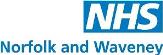 NNUH (Colney) 01603 288304NNUH (Colney) 01603 288304NNUH (Colney) 01603 288304NNUH (Colney) 01603 288304NNUH (Colney) 01603 288304NNUH (Colney) 01603 288304NNUH (Colney) 01603 288304NNUH (Colney) 01603 288304NNUH (Colney) 01603 288304NNUH (Colney) 01603 288304QEH (Kings Lynn) 01553 613227QEH (Kings Lynn) 01553 613227QEH (Kings Lynn) 01553 613227QEH (Kings Lynn) 01553 613227QEH (Kings Lynn) 01553 613227QEH (Kings Lynn) 01553 613227QEH (Kings Lynn) 01553 613227QEH (Kings Lynn) 01553 613227 GPSI (Dersingham) St Nicholas Endoscopy 01553 692181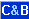  GPSI (Dersingham) St Nicholas Endoscopy 01553 692181 GPSI (Dersingham) St Nicholas Endoscopy 01553 692181 GPSI (Dersingham) St Nicholas Endoscopy 01553 692181 GPSI (Dersingham) St Nicholas Endoscopy 01553 692181 GPSI (Dersingham) St Nicholas Endoscopy 01553 692181 GPSI (Dersingham) St Nicholas Endoscopy 01553 692181 GPSI (Dersingham) St Nicholas Endoscopy 01553 692181 GPSI (Dersingham) St Nicholas Endoscopy 01553 692181 GPSI (Dersingham) St Nicholas Endoscopy 01553 692181 GPSI (Dersingham) St Nicholas Endoscopy 01553 692181 GPSI (Dersingham) St Nicholas Endoscopy 01553 692181 GPSI (Dersingham) St Nicholas Endoscopy 01553 692181 GPSI (Dersingham) St Nicholas Endoscopy 01553 692181 GPSI (Dersingham) St Nicholas Endoscopy 01553 692181 GPSI (Dersingham) St Nicholas Endoscopy 01553 692181 GPSI (Dersingham) St Nicholas Endoscopy 01553 692181 GPSI (Dersingham) St Nicholas Endoscopy 01553 692181 Prime Diagnostic (Thetford) 01842 767624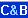  Prime Diagnostic (Thetford) 01842 767624 Prime Diagnostic (Thetford) 01842 767624 Prime Diagnostic (Thetford) 01842 767624 Prime Diagnostic (Thetford) 01842 767624 Prime Diagnostic (Thetford) 01842 767624 Prime Diagnostic (Thetford) 01842 767624 Prime Diagnostic (Thetford) 01842 767624 Prime Diagnostic (Thetford) 01842 767624 Prime Diagnostic (Thetford) 01842 767624 Prime Diagnostic (Thetford) 01842 767624 Prime Diagnostic (Thetford) 01842 767624 Prime Diagnostic (Thetford) 01842 767624 Prime Diagnostic (Thetford) 01842 767624 Prime Diagnostic (Thetford) 01842 767624 Prime Diagnostic (Thetford) 01842 767624 Prime Diagnostic (Thetford) 01842 767624 Prime Diagnostic (Thetford) 01842 767624Request for endoscopy may be declined Request for endoscopy may be declined Request for endoscopy may be declined Request for endoscopy may be declined Request for endoscopy may be declined Request for endoscopy may be declined Request for endoscopy may be declined Request for endoscopy may be declined Request for endoscopy may be declined Name:Name:Name:Name:unless ONE of the shaded boxes is tickedunless ONE of the shaded boxes is tickedunless ONE of the shaded boxes is tickedunless ONE of the shaded boxes is tickedunless ONE of the shaded boxes is tickedunless ONE of the shaded boxes is tickedunless ONE of the shaded boxes is tickedunless ONE of the shaded boxes is tickedunless ONE of the shaded boxes is tickedAddress:Address:Address:Address:DyspepsiaEpigastric painHeartburnNauseaVomitingEpigastric painHeartburnNauseaVomitingEpigastric painHeartburnNauseaVomitingEpigastric painHeartburnNauseaVomitingEpigastric painHeartburnNauseaVomitingAddress:Address:Address:Address:YesEpigastric painHeartburnNauseaVomitingEpigastric painHeartburnNauseaVomitingEpigastric painHeartburnNauseaVomitingEpigastric painHeartburnNauseaVomitingEpigastric painHeartburnNauseaVomitingDate of Birth:Date of Birth:Date of Birth:Date of Birth:NHS No.NHS No.NHS No.NHS No.Alarm Symptoms Chronic GI bleeding,  Progressive un-intentional
   weight loss Progressive difficulty
   swallowing Persistent vomiting Iron deficiency anaemia Epigastric mass Suspicious barium mealAlarm Symptoms Chronic GI bleeding,  Progressive un-intentional
   weight loss Progressive difficulty
   swallowing Persistent vomiting Iron deficiency anaemia Epigastric mass Suspicious barium mealAlarm Symptoms Chronic GI bleeding,  Progressive un-intentional
   weight loss Progressive difficulty
   swallowing Persistent vomiting Iron deficiency anaemia Epigastric mass Suspicious barium mealYes(or affix Hospital label here)(or affix Hospital label here)(or affix Hospital label here)(or affix Hospital label here)(or affix Hospital label here)(or affix Hospital label here)(or affix Hospital label here)(or affix Hospital label here)(or affix Hospital label here)(or affix Hospital label here)(or affix Hospital label here)(or affix Hospital label here)(or affix Hospital label here)Alarm Symptoms Chronic GI bleeding,  Progressive un-intentional
   weight loss Progressive difficulty
   swallowing Persistent vomiting Iron deficiency anaemia Epigastric mass Suspicious barium mealAlarm Symptoms Chronic GI bleeding,  Progressive un-intentional
   weight loss Progressive difficulty
   swallowing Persistent vomiting Iron deficiency anaemia Epigastric mass Suspicious barium mealAlarm Symptoms Chronic GI bleeding,  Progressive un-intentional
   weight loss Progressive difficulty
   swallowing Persistent vomiting Iron deficiency anaemia Epigastric mass Suspicious barium mealYesHospital No.Alarm Symptoms Chronic GI bleeding,  Progressive un-intentional
   weight loss Progressive difficulty
   swallowing Persistent vomiting Iron deficiency anaemia Epigastric mass Suspicious barium mealAlarm Symptoms Chronic GI bleeding,  Progressive un-intentional
   weight loss Progressive difficulty
   swallowing Persistent vomiting Iron deficiency anaemia Epigastric mass Suspicious barium mealAlarm Symptoms Chronic GI bleeding,  Progressive un-intentional
   weight loss Progressive difficulty
   swallowing Persistent vomiting Iron deficiency anaemia Epigastric mass Suspicious barium mealYesUrgent: 2 week rule referral** Immediate: same day referral: indicated for significant acute gastrointestinal bleeding.Urgent: 2 week rule referral** Immediate: same day referral: indicated for significant acute gastrointestinal bleeding.Urgent: 2 week rule referral** Immediate: same day referral: indicated for significant acute gastrointestinal bleeding.Urgent: 2 week rule referral** Immediate: same day referral: indicated for significant acute gastrointestinal bleeding.Urgent: 2 week rule referral** Immediate: same day referral: indicated for significant acute gastrointestinal bleeding.Urgent: 2 week rule referral** Immediate: same day referral: indicated for significant acute gastrointestinal bleeding.Urgent: 2 week rule referral** Immediate: same day referral: indicated for significant acute gastrointestinal bleeding.Urgent: 2 week rule referral** Immediate: same day referral: indicated for significant acute gastrointestinal bleeding.Tel Home:Alarm Symptoms Chronic GI bleeding,  Progressive un-intentional
   weight loss Progressive difficulty
   swallowing Persistent vomiting Iron deficiency anaemia Epigastric mass Suspicious barium mealAlarm Symptoms Chronic GI bleeding,  Progressive un-intentional
   weight loss Progressive difficulty
   swallowing Persistent vomiting Iron deficiency anaemia Epigastric mass Suspicious barium mealAlarm Symptoms Chronic GI bleeding,  Progressive un-intentional
   weight loss Progressive difficulty
   swallowing Persistent vomiting Iron deficiency anaemia Epigastric mass Suspicious barium mealYesUrgent: 2 week rule referral** Immediate: same day referral: indicated for significant acute gastrointestinal bleeding.Urgent: 2 week rule referral** Immediate: same day referral: indicated for significant acute gastrointestinal bleeding.Urgent: 2 week rule referral** Immediate: same day referral: indicated for significant acute gastrointestinal bleeding.Urgent: 2 week rule referral** Immediate: same day referral: indicated for significant acute gastrointestinal bleeding.Urgent: 2 week rule referral** Immediate: same day referral: indicated for significant acute gastrointestinal bleeding.Urgent: 2 week rule referral** Immediate: same day referral: indicated for significant acute gastrointestinal bleeding.Urgent: 2 week rule referral** Immediate: same day referral: indicated for significant acute gastrointestinal bleeding.Urgent: 2 week rule referral** Immediate: same day referral: indicated for significant acute gastrointestinal bleeding.Tel Work:Alarm Symptoms Chronic GI bleeding,  Progressive un-intentional
   weight loss Progressive difficulty
   swallowing Persistent vomiting Iron deficiency anaemia Epigastric mass Suspicious barium mealAlarm Symptoms Chronic GI bleeding,  Progressive un-intentional
   weight loss Progressive difficulty
   swallowing Persistent vomiting Iron deficiency anaemia Epigastric mass Suspicious barium mealAlarm Symptoms Chronic GI bleeding,  Progressive un-intentional
   weight loss Progressive difficulty
   swallowing Persistent vomiting Iron deficiency anaemia Epigastric mass Suspicious barium mealYesUrgent: 2 week rule referral** Immediate: same day referral: indicated for significant acute gastrointestinal bleeding.Urgent: 2 week rule referral** Immediate: same day referral: indicated for significant acute gastrointestinal bleeding.Urgent: 2 week rule referral** Immediate: same day referral: indicated for significant acute gastrointestinal bleeding.Urgent: 2 week rule referral** Immediate: same day referral: indicated for significant acute gastrointestinal bleeding.Urgent: 2 week rule referral** Immediate: same day referral: indicated for significant acute gastrointestinal bleeding.Urgent: 2 week rule referral** Immediate: same day referral: indicated for significant acute gastrointestinal bleeding.Urgent: 2 week rule referral** Immediate: same day referral: indicated for significant acute gastrointestinal bleeding.Urgent: 2 week rule referral** Immediate: same day referral: indicated for significant acute gastrointestinal bleeding.GP:Alarm Symptoms Chronic GI bleeding,  Progressive un-intentional
   weight loss Progressive difficulty
   swallowing Persistent vomiting Iron deficiency anaemia Epigastric mass Suspicious barium mealAlarm Symptoms Chronic GI bleeding,  Progressive un-intentional
   weight loss Progressive difficulty
   swallowing Persistent vomiting Iron deficiency anaemia Epigastric mass Suspicious barium mealAlarm Symptoms Chronic GI bleeding,  Progressive un-intentional
   weight loss Progressive difficulty
   swallowing Persistent vomiting Iron deficiency anaemia Epigastric mass Suspicious barium mealYesUrgent: 2 week rule referral** Immediate: same day referral: indicated for significant acute gastrointestinal bleeding.Urgent: 2 week rule referral** Immediate: same day referral: indicated for significant acute gastrointestinal bleeding.Urgent: 2 week rule referral** Immediate: same day referral: indicated for significant acute gastrointestinal bleeding.Urgent: 2 week rule referral** Immediate: same day referral: indicated for significant acute gastrointestinal bleeding.Urgent: 2 week rule referral** Immediate: same day referral: indicated for significant acute gastrointestinal bleeding.Urgent: 2 week rule referral** Immediate: same day referral: indicated for significant acute gastrointestinal bleeding.Urgent: 2 week rule referral** Immediate: same day referral: indicated for significant acute gastrointestinal bleeding.Urgent: 2 week rule referral** Immediate: same day referral: indicated for significant acute gastrointestinal bleeding.Address:Tel:Over 55 years old  1Over 55 years old  1Over 55 years old  1YesUnexplained or persistent recent onset dyspepsia 2Unexplained or persistent recent onset dyspepsia 2Unexplained or persistent recent onset dyspepsia 2Unexplained or persistent recent onset dyspepsia 2Unexplained or persistent recent onset dyspepsia 2Unexplained or persistent recent onset dyspepsia 2Unexplained or persistent recent onset dyspepsia 2Referral DateOver 55 years old  1Over 55 years old  1Over 55 years old  1YesUnexplained or persistent recent onset dyspepsia 2Unexplained or persistent recent onset dyspepsia 2Unexplained or persistent recent onset dyspepsia 2Unexplained or persistent recent onset dyspepsia 2Unexplained or persistent recent onset dyspepsia 2Unexplained or persistent recent onset dyspepsia 2Unexplained or persistent recent onset dyspepsia 2           No               No               No    YesUnexplained or persistent recent onset dyspepsia 2Unexplained or persistent recent onset dyspepsia 2Unexplained or persistent recent onset dyspepsia 2Unexplained or persistent recent onset dyspepsia 2Unexplained or persistent recent onset dyspepsia 2Unexplained or persistent recent onset dyspepsia 2Unexplained or persistent recent onset dyspepsia 2Other medical problemsOther medical problemsOther medical problemsYesYesNoYes Yes Yes Yes Yes Yes DiabetesDiabetesDiabetesDiabetesReflux  symptoms
(any age group) 3Reflux  symptoms
(any age group) 3InsulinInsulinInsulinInsulinReflux  symptoms
(any age group) 3Reflux  symptoms
(any age group) 3Oral hypoglycaemicsOral hypoglycaemicsOral hypoglycaemicsOral hypoglycaemicsIschaemic Heart diseaseIschaemic Heart diseaseIschaemic Heart diseaseIschaemic Heart diseaseIf on NSAID do these need to be continued?   If on NSAID do these need to be continued?   Yes Yes Refer for Endoscopy 9Refer for Endoscopy 9Refer for Endoscopy 9Refer for Endoscopy 9Refer for Endoscopy 9Refer for Endoscopy 9Prosthetic valveProsthetic valveProsthetic valveProsthetic valveIf on NSAID do these need to be continued?   If on NSAID do these need to be continued?   Yes Yes Refer for Endoscopy 9Refer for Endoscopy 9Refer for Endoscopy 9Refer for Endoscopy 9Refer for Endoscopy 9Refer for Endoscopy 9Previous endocarditisPrevious endocarditisPrevious endocarditisPrevious endocarditisNoNoYes Yes WarfarinWarfarinWarfarinWarfarinSymptomatic chest diseaseSymptomatic chest diseaseSymptomatic chest diseaseSymptomatic chest diseaseReview medication4Review medication4Responds to the reviewResponds to the reviewResponds to the reviewResponds to the reviewResponds to the reviewResponds to the reviewCOPD / AsthmaCOPD / AsthmaCOPD / AsthmaCOPD / AsthmaNo responseNo responseResponds to the reviewResponds to the reviewResponds to the reviewResponds to the reviewResponds to the reviewResponds to the reviewPoor mobilityPoor mobilityPoor mobilityPoor mobilityOtherOtherOtherOtherReview Lifestyle 5Review Lifestyle 5Responds to life style adviceResponds to life style adviceResponds to life style adviceResponds to life style adviceResponds to life style adviceResponds to life style adviceSpecify ‘other’:      Specify ‘other’:      Specify ‘other’:      Specify ‘other’:      Specify ‘other’:      Specify ‘other’:      No ResponseNo ResponseResponds to life style adviceResponds to life style adviceResponds to life style adviceResponds to life style adviceResponds to life style adviceResponds to life style adviceSpecify ‘other’:      Specify ‘other’:      Specify ‘other’:      Specify ‘other’:      Specify ‘other’:      Specify ‘other’:      Specify ‘other’:      Specify ‘other’:      Specify ‘other’:      Specify ‘other’:      Specify ‘other’:      Specify ‘other’:      Test for H Pylori, 6Treat if positiveTest for H Pylori, 6Treat if positiveResponds to treatmentResponds to treatmentResponds to treatmentResponds to treatmentResponds to treatmentResponds to treatmentMedication: Medication: Medication: Medication: Medication: Medication: Test for H Pylori, 6Treat if positiveTest for H Pylori, 6Treat if positiveResponds to treatmentResponds to treatmentResponds to treatmentResponds to treatmentResponds to treatmentResponds to treatmentMedication: Medication: Medication: Medication: Medication: Medication: No ResponseNo ResponseResponds to treatmentResponds to treatmentResponds to treatmentResponds to treatmentResponds to treatmentResponds to treatmentMedication: Medication: Medication: Medication: Medication: Medication: Medication: Medication: Medication: Medication: Medication: Medication: Try generic PPI, H2RA and/or Prokinetic 7Try generic PPI, H2RA and/or Prokinetic 7Responds to treatmentResponds to treatmentResponds to treatmentResponds to treatmentResponds to treatmentResponds to treatmentManage in Primary CareManage in Primary CareManage in Primary CareMedication: Medication: Medication: Medication: Medication: Medication: Try generic PPI, H2RA and/or Prokinetic 7Try generic PPI, H2RA and/or Prokinetic 7Responds to treatmentResponds to treatmentResponds to treatmentResponds to treatmentResponds to treatmentResponds to treatmentManage in Primary CareManage in Primary CareManage in Primary CareMedication: Medication: Medication: Medication: Medication: Medication: No ResponseNo ResponseResponds to treatmentResponds to treatmentResponds to treatmentResponds to treatmentResponds to treatmentResponds to treatmentManage in Primary CareManage in Primary CareManage in Primary CareMedication: Medication: Medication: Medication: Medication: Medication: Medication: Medication: Medication: Medication: Medication: Medication: Request for Endoscopy if no response to any of the above or Outside of guidelines 8Request for Endoscopy if no response to any of the above or Outside of guidelines 8Yes Yes Yes Refer for Endoscopy 9Refer for Endoscopy 9Refer for Endoscopy 9Medication: Medication: Medication: Medication: Medication: Medication: 